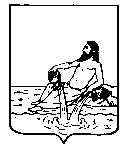 ВЕЛИКОУСТЮГСКАЯ ДУМАВЕЛИКОУСТЮГСКОГО МУНИЦИПАЛЬНОГО ОКРУГАР Е Ш Е Н И Е  от      16.11.2022          №    61                  _________________________________________________________________                 _________________________г. Великий УстюгРуководствуясь статьями 37, 41 Федерального закона от 06.10.2003 № 131-ФЗ «Об общих принципах организации местного самоуправления в Российской Федерации», статьей 51 Гражданского кодекса Российской Федерации, статьями 12, 14 Федерального закона от 08.08.2001 № 129-ФЗ «О государственной регистрации юридических лиц и индивидуальных предпринимателей»,Великоустюгская Дума РЕШИЛА:1. Учредить отраслевой (функциональный) орган администрации Великоустюгского муниципального округа Вологодской области – управление строительства и жилищно-коммунального хозяйства администрации Великоустюгского муниципального округа Вологодской области в форме муниципального казенного учреждения и наделить его правами юридического лица:	2. Установить:	полное официальное наименование – управление строительства и жилищно-коммунального хозяйства администрации Великоустюгского муниципального округа Вологодской области;	сокращенное официальное наименование – управление строительства и ЖКХ;	местонахождение: Вологодская область, город Великий Устюг.	почтовый адрес: 162390, Вологодская область, город Великий Устюг, Советский проспект, дом 74.3. Утвердить Положение об управлении строительства и жилищно-коммунального хозяйства администрации Великоустюгского муниципального округа  Вологодской области согласно приложению к настоящему решению.4. Установить, что управление строительства и жилищно-коммунального хозяйства администрации Великоустюгского муниципального округа Вологодской области приступает к осуществлению своей деятельности  с 1 января 2023 года. 5. Установить, что до 01 января 2023 года полномочия начальника управления строительства и жилищно-коммунального хозяйства администрации Великоустюгского муниципального округа Вологодской области исполняются Ямовым Николаем Миновичем. 6. Уполномочить Ямова Николая Миновича подать заявление о государственной регистрации управления строительства и жилищно-коммунального хозяйства администрации Великоустюгского муниципального округа Вологодской области в качестве юридического лица в уполномоченный федеральный орган исполнительной власти, осуществляющий государственную регистрацию юридических лиц.7. Настоящее решение вступает в силу со дня его принятия, подлежит официальному опубликованию и размещению на официальном сайте Великоустюгского муниципального района в информационно-телекоммуникационной сети Интернет.УТВЕРЖДЕНО:решениемВеликоустюгской Думыот 16.11.2022 № 61(приложение)ПОЛОЖЕНИЕоб управлении строительства и жилищно-коммунального хозяйства администрации Великоустюгского муниципального округа Вологодской области1. Общие положения1.1 Управление строительства и жилищно-коммунального хозяйства администрации Великоустюгского муниципального округа Вологодской области (далее - Управление строительства и ЖКХ; Управление) является отраслевым (функциональным) органом администрации Великоустюгского муниципального округа Вологодской области (далее - администрации Великоустюгского муниципального округа), осуществляющим функции по вопросам жилищно-коммунального хозяйства, строительства, транспорта, дорожного хозяйства и охраны окружающей среды, другим вопросам в соответствии с настоящим положением. 1.2. Управление строительства и ЖКХ осуществляет свою деятельность в соответствии с законодательством Российской Федерации, законодательством Вологодской области, муниципальными правовыми актами Великоустюгского муниципального округа, настоящим Положением.1.3. Полное наименование органа администрации Великоустюгского муниципального округа – управление строительства и жилищно-коммунального хозяйства администрации Великоустюгского муниципального округа Вологодской области. Официальное сокращенное наименование органа администрации Великоустюгского муниципального округа – управление строительства и ЖКХ. 1.4. Учредителем управления строительства и ЖКХ является Великоустюгский муниципальный округ Вологодской области. 1.5. Управление строительства и ЖКХ в своей деятельности подконтрольно и подотчётно Главе Великоустюгского муниципального округа Вологодской области (далее - Главе Великоустюгского муниципального округа). Функции и полномочия учредителя управления строительства и ЖКХ осуществляет администрация Великоустюгского муниципального округа Вологодской области.1.6. Управление строительства и ЖКХ является юридическим лицом, имеет обособленное имущество, бюджетную смету, счета, открываемые в соответствии с действующим законодательством Российской Федерации и Вологодской области, гербовую и обычную печати, бланки и штампы со своим наименованием. Управление строительства и ЖКХ выступает истцом и ответчиком в судах общей юрисдикции и арбитражных судах.1.7. Место нахождения: Вологодская область, город Великий Устюг.Почтовый адрес: 162390, Вологодская область, город Великий Устюг, Советский проспект, дом 74.1.8. Управление не вправе заниматься предпринимательской деятельностью.2. Основные задачи управления строительства и ЖКХОсновными задачами Управления является обеспечение реализации полномочий:2.1. организация в границах муниципального округа электро-, тепло-, газо- и водоснабжения населения, водоотведения, снабжения населения топливом;2.2. дорожная деятельность в отношении автомобильных дорог местного значения в границах муниципального округа и обеспечение безопасности дорожного движения на них, осуществление муниципального контроля на автомобильном транспорте, городском наземном электрическом транспорте и в дорожном хозяйстве в границах муниципального округа, организация дорожного движения;2.3. обеспечение проживающих в муниципальном округе и нуждающихся в жилых помещениях малоимущих граждан жилыми помещениями, организация содержания муниципального жилищного фонда, создание условий для жилищного строительства, осуществление муниципального жилищного контроля;2.4. создание условий для предоставления транспортных услуг населению и организация транспортного обслуживания населения в границах муниципального округа;2.5. организация мероприятий по охране окружающей среды в границах муниципального округа;2.6. создание условий для массового отдыха жителей муниципального округа и организация обустройства мест массового отдыха населения;2.7. организация ритуальных услуг и содержание мест захоронения;2.8. участие в организации деятельности по накоплению (в том числе раздельному накоплению), сбору, транспортированию, обработке, утилизации, обезвреживанию, захоронению твердых коммунальных отходов2.9. осуществление муниципального контроля в сфере благоустройства, организация благоустройства территории, а также организация использования, охраны, защиты, воспроизводства городских лесов, лесов особо охраняемых природных территорий, расположенных в границах муниципального округа;2.10. организация градостроительной деятельности в соответствии с законодательством РФ на территории муниципального округа;2.11. создание условий для обеспечения жителей муниципального округа услугами связи;2.12. сохранение и популяризация объектов культурного наследия (памятников истории и культуры), находящихся в собственности муниципального округа.3. Полномочия (функции) управления строительства и ЖКХ Для достижения основных задач, Управление осуществляет следующие полномочия (функции):3.1. В сфере коммунального хозяйства, топливно-энергетического комплекса:3.1.1. организация обеспечения надежного теплоснабжения потребителей на территориях муниципального округа, в том числе принятие мер по организации обеспечения теплоснабжения потребителей в случае неисполнения теплоснабжающими организациями или теплосетевыми организациями своих обязательств либо отказа указанных организаций от исполнения своих обязательств;3.1.2. выполнение требований, установленных правилами оценки готовности муниципальных округов к отопительному периоду, и контроль за готовностью теплоснабжающих организаций, теплосетевых организаций, отдельных категорий потребителей к отопительному периоду;3.1.3. согласование вывода источников тепловой энергии, тепловых сетей, объектов централизованных систем горячего водоснабжения, холодного водоснабжения и (или) водоотведения в ремонт и из эксплуатации;3.1.3. разработка схем теплоснабжения, схем водоснабжения и водоотведения муниципального округа;  3.1.4. подготовка решений о присвоении статуса единой теплоснабжающей организации;3.1.5. согласование инвестиционных программ организаций, осуществляющих регулируемые виды деятельности в сфере теплоснабжения, водоснабжения и (или) водоотведения;3.1.6. организация водоснабжения населения, в том числе принятие мер по организации водоснабжения населения и (или) водоотведения в случае невозможности исполнения организациями, осуществляющими горячее водоснабжение, холодное водоснабжение и (или) водоотведение, своих обязательств либо в случае отказа указанных организаций от исполнения своих обязательств;3.1.7. подготовка технических заданий на разработку инвестиционных программ организаций, осуществляющих холодное водоснабжение и (или) водоотведение;3.1.8. в случаях установленных законодательством, установление нормативов состава сточных вод; 3.1.9. рассмотрение обращений потребителей по вопросам надежности теплоснабжения в порядке, установленном правилами организации теплоснабжения, утвержденными Правительством Российской Федерации;3.1.10. подготовка населения к использованию газа в соответствии с межрегиональными и региональными программами газификации жилищно-коммунального хозяйства, промышленных и иных организаций;3.1.11. согласование схем расположения объектов газоснабжения, используемых для обеспечения населения газом;3.1.12 определение необходимых годовых объемов потребления топливных          ресурсов (природный газ, сжиженный газ, дрова, уголь);3.1.13. определение лимитов потребления тепловой и электрической энергии для бюджетных организаций;3.1.14. разработка и реализация муниципальных программ в области энергосбережения и повышения энергетической эффективности;3.1.15. информационное обеспечение мероприятий по энергосбережению и повышению энергетической эффективности, определенных в качестве обязательных федеральными законами и иными нормативными правовыми актами Российской Федерации, а также предусмотренных соответствующей муниципальной программой в области энергосбережения и повышения энергетической эффективности;3.1.16. координация мероприятий по энергосбережению и повышению энергетической эффективности и контроль за их проведением муниципальными учреждениями, муниципальными унитарными предприятиями;3.1.17. размещение энергетических деклараций в государственной информационной системе;3.1.18 Разработка программ комплексного развития систем коммунальной инфраструктуры Великоустюгского муниципального округа; 3.1.19. Обеспечение работы государственных информационных систем; 3.1.20 взаимодействие с организациями коммунального комплекса, организациями, осуществляющими управление многоквартирными домами;3.1.21. Обеспечение реализации национальных проектов;3.1.22. Разработка и реализация муниципальных программ по развитию жилищно-коммунального хозяйства Великоустюгского муниципального округа.3.2. В области жилищных отношений:3.2.1. ведение в установленном порядке учета граждан в качестве нуждающихся в жилых помещениях, предоставляемых по договорам социального найма; 3.2.2. ведение учета граждан, нуждающихся в предоставлении жилых помещений по договорам найма жилых помещений муниципального жилищного фонда социального использования;3.2.3. подготовка решений о предоставлении в установленном порядке малоимущим гражданам по договорам социального найма жилых помещений муниципального жилищного фонда;3.2.4. подготовка решений о предоставлении гражданам жилых помещений специализированного жилищного фонда;3.2.5. организация управления многоквартирными жилыми домами в случаях, предусмотренных Жилищным кодексом Российской Федерации;3.2.6. принятие в установленном порядке решений о переводе жилых помещений в нежилые помещения и нежилых помещений в жилые помещения;3.2.7. согласование переустройства и перепланировки помещений в многоквартирном доме;3.2.8. признание в установленном порядке жилых помещений муниципального и частного жилищного фонда непригодными для проживания, многоквартирных домов, за исключением многоквартирных домов, все жилые помещения в которых находятся в собственности Российской Федерации или субъекта Российской Федерации, аварийными и подлежащими сносу или реконструкции;3.2.9. осуществление муниципального жилищного контроля;3.2.10. информирование собственников помещений в многоквартирных домах о способах формирования фонда капитального ремонта, о порядке выбора способа формирования фонда капитального ремонта;3.2.11. участие в реализации региональной программы капитального ремонта общего имущества многоквартирных домов;3.3. В области благоустройства территорий:3.3.1. организация работ по благоустройству территорий, озеленению и сносу аварийных деревьев, включая установку указателей с наименованиями улиц и номерами домов, размещение и содержание малых архитектурных форм; 3.3.2. обеспечение работы, содержание и развитие систем уличного освещения;3.3.3. обустройство мест массового отдыха населения, пляжей;3.3.4. организация проведения работ по обустройству и содержанию источников противопожарного водоснабжения (искусственных водоемов), создание условий для забора в любое время года воды из источников наружного водоснабжения в целях пожаротушения, обеспечение меры по обеспечению беспрепятственного проезда пожарной техники к месту пожара;3.3.5. выдача разрешений на проведение земляных работ (в т.ч. аварийных);3.3.6. выдача разрешений на вырубку (снос) зелёных насаждений;3.3.7.осуществление муниципального контроля в сфере благоустройства, предметом которого является соблюдение правил благоустройства территории муниципального округа, в том числе требований к обеспечению доступности для инвалидов объектов социальной, инженерной и транспортной инфраструктур и предоставляемых услуг;3.3.8. проведение мероприятий по дератизации, дезинфекции, дезинсекции;3.3.9. организация присвоения адресов объектам адресации, изменение, аннулирование адресов, присвоения наименований элементам улично-дорожной сети, наименований элементам планировочной структуры в границах муниципального округа, изменение, аннулирования таких наименований, размещение информации в государственном адресном реестре.3.4. В сфере обращения с отходами:3.4.1. определение схемы размещения мест (площадок) накопления твердых коммунальных отходов и ведение реестра мест (площадок) накопления твердых коммунальных отходов;3.4.2. создание и содержание мест (площадок) накопления твердых коммунальных отходов, за исключением установленных законодательством Российской Федерации случаев, когда такая обязанность лежит на других лицах;3.4.3. организация экологического воспитания и формирования экологической культуры в области обращения с твердыми коммунальными отходами на территории муниципального округа;3.4.5. организация ликвидации несанкционированных свалок в установленном порядке;3.4.6. участие в реализации мероприятий Территориальной схемы по обращению с отходами Вологодской области, региональных программ по обращению с отходами.3.5. В дорожном хозяйстве:3.5.1. осуществление муниципального контроля на автомобильном транспорте, городском наземном электрическом транспорте и в дорожном хозяйстве в границах муниципального округа;3.5.2. разработка основных направлений инвестиционной политики в области развития автомобильных дорог местного значения;3.5.3. формирование перечня автомобильных дорог общего пользования местного значения, перечня автомобильных дорог необщего пользования местного значения;3.5.4. организация содержания автомобильных дорог общего пользования местного значения;3.5.5. организация строительства, реконструкции, капитального ремонта, ремонта автомобильных дорог общего пользования местного значения муниципального округа;3.5.6. определение размера вреда, причиняемого тяжеловесными транспортными средствами при движении по автомобильным дорогам местного значения;3.5.7. использование автомобильных дорог при организации и проведении мероприятий по гражданской обороне, мобилизационной подготовке в соответствии с законодательством Российской Федерации, ликвидация последствий чрезвычайных ситуаций на автомобильных дорогах в соответствии с законодательством Российской Федерации в области защиты населения и территорий от чрезвычайных ситуаций;3.5.8. информационное обеспечение пользователей автомобильными дорогами общего пользования местного значения;3.5.9. утверждение нормативов финансовых затрат на капитальный ремонт, ремонт, содержание автомобильных дорог местного значения и правил расчета размера ассигнований местного бюджета на указанные цели.3.6. В сфере организации транспортного обслуживания населения:3.6.1. установление, изменение, отмена муниципальных маршрутов регулярных перевозок автомобильным транспортом общего пользования;3.6.2. организация регулярных перевозок регулярных перевозок; 3.6.3. подготовка документов планирования регулярных перевозок;3.6.4. организация допуска юридических лиц и индивидуальных предпринимателей к осуществлению регулярных перевозок по муниципальным маршрутам регулярных перевозок;3.6.5. участие в организации перевозок речным транспортом;3.6.6. выдача разрешений на выполнение авиационных работ, парашютных прыжков, демонстрационных полетов воздушных судов, полетов беспилотных воздушных судов (за исключением полетов беспилотных воздушных судов с максимальной взлетной массой менее 0,25 кг), подъемов привязных аэростатов над населенными пунктами, а также на посадку (взлет) на расположенные и границах населенных пунктов площадки, сведения о которых не опубликованы в документах аэронавигационной информации;3.6.7. разработка программ комплексного развития транспортной инфраструктуры.3.7. В области градостроительства и архитектуры:3.7.1. организация подготовки документов территориального планирования;3.7.2. выдача градостроительного плана земельного участка, расположенного в границах муниципального округа;3.7.3. организация подготовки местных нормативов градостроительного проектирования;3.7.4. организация подготовки документации по планировке территории;3.7.5. выдача разрешений на строительство, разрешений на ввод объектов в эксплуатацию;3.7.6. подготовка и направление уведомлений, уведомление о соответствии (несоответствии) указанных в уведомлении о планируемом строительстве параметров объекта индивидуального жилищного строительства или садового дома установленным параметрам и допустимости (недопустимости) размещения объекта индивидуального жилищного строительства или садового дома на земельном участке;  3.7.7. подготовка и направление уведомлений о соответствии построенных или реконструированных объекта индивидуального жилищного строительства или садового дома требованиям законодательства о градостроительной деятельности либо о несоответствии построенных или реконструированных объекта индивидуального жилищного строительства или садового дома требованиям законодательства о градостроительной деятельности с указанием всех оснований для направления такого уведомления;3.7.8. организация публичных слушаний, общественных обсуждений по вопросам градостроительной деятельности;3.7.9. проведение осмотра зданий, сооружений на предмет их технического состояния и надлежащего технического обслуживания в соответствии с требованиями технических регламентов, предъявляемыми к конструктивным и другим характеристикам надежности и безопасности указанных объектов, требованиями проектной документации, выдача рекомендаций о мерах по устранению выявленных нарушений; 3.7.10. организация заключения договоров о комплексном развитии территории по инициативе правообладателей земельных участков и (или) расположенных на них объектов недвижимого имущества;3.7.11. подготовка решений о комплексном развитии территорий;3.7.12. подготовка решений о сносе самовольной постройки либо решения о сносе самовольной постройки или ее приведении в соответствие с предельными параметрами разрешенного строительства, реконструкции объектов капитального строительства, установленными правилами землепользования и застройки, документацией по планировке территории, или обязательными требованиями к параметрам объектов капитального строительства, установленными настоящим Кодексом, другими федеральными законами (далее - приведение в соответствие с установленными требованиями), в случаях, предусмотренных гражданским законодательством, осуществление сноса самовольной постройки или ее приведения в соответствие с установленными требованиями;3.7.13. ведение государственных информационных систем обеспечения градостроительной деятельности в части, касающейся осуществления градостроительной деятельности на территории муниципального округа, и предоставление сведений, документов и материалов, содержащихся в государственных информационных системах обеспечения градостроительной деятельности;3.7.14. предоставление разрешения на отклонение от предельных параметров разрешенного строительства, реконструкции объекта капитального строительства;3.7.15. установление соответствия между разрешенным использованием земельного участка и видом разрешенного использования, установленным классификатором видов разрешенного использования земельных участков;3.7.16. подготовка решений о подготовке и об утверждении документации по планировке территории.3.8. В сфере строительства, реконструкции и капитального ремонта объектов муниципальной собственности:3.8.1. участие в разработке и реализации муниципальных программ в части планирования и организации работ по строительству, реконструкции и капитальному ремонту объектов муниципальной собственности (далее - строительство);3.8.2. организация исполнения региональных программ, предусматривающих предоставление межбюджетных трансфертов на капитальные расходы бюджету муниципального округа;3.8.3. контроль целевого и эффективного расходования средств местного бюджета на строительство объектов муниципальной собственности;3.8.4. оказание содействия органам государственной власти и подведомственным им организациям в реализации проектов по строительству, реконструкции и капитальному ремонту объектов федерального и регионального значения;3.8.5. контроль качества работ, сроков исполнения и иных условий муниципальных контрактов на выполнение работ по строительству; 3.8.6. проверка сметной стоимости строительства, в том числе по объектам, муниципальными заказчиками которых являются иные структурные подразделения администрации округа и подведомственные учреждения;3.8.7. организация подготовки проектной документации и подготовка бюджетных заявок по объектам, строительство которых планируется с привлечением средств бюджетов бюджетной системы РФ.3.9. В области похоронного дела:3.9.1. предоставление земельного участка  для размещения места погребения или согласования захоронения на ранее предоставленном земельном участке;3.9.2. содержание мест погребения.3.10. В области организации дорожного движения и обеспечения безопасности дорожного движения:3.10.1 формирование перечня аварийно-опасных участков дорог и разработка первоочередных мер, направленных на устранение причин и условий совершения дорожно-транспортных происшествий на автомобильных дорогах местного значения муниципального округа;3.10.2. принятие решений о временных ограничении или прекращении движения транспортных средств на автомобильных дорогах местного значения;3.10.3. участие в осуществлении мероприятий по предупреждению детского дорожно-транспортного травматизма;3.10.4. организация и мониторинг дорожного движения на автомобильных дорогах общего пользования местного значения; 3.10.5. ведение реестра парковок общего пользования на автомобильных дорогах общего пользования местного значения; 3.10.6. установка, замена, демонтаж и содержание технических средств организации дорожного движения на автомобильных дорогах общего пользования местного значения;3.10.7. Разработка комплексных схем организации дорожного движения, проектов организации дорожного движения на территории муниципального округа.3.11. В области охраны окружающей среды:3.11.1. организация мероприятий по охране окружающей среды в границах муниципального округа;3.11.2. осуществление переданных государственных полномочий в сфере охраны окружающей среды, организация разработки и реализации экологических программ и проектов на территории муниципального округа;3.11.3. государственная регистрация заявлений о проведении общественной экологической экспертизы.Управление строительства и ЖКХ для решения своих задач и выполнения своих полномочий (функций):4.1.1. Участвует в разработке и вносит предложения в документы стратегического планирования округа, участвует в их реализации в пределах компетенции;4.1.2. Осуществляет функции получателя средств бюджета округа;4.1.3. Организует закупки товаров, работ и услуг для исполнения функций в соответствии с требованиями Федерального закона от 05.04.2013 N 44-ФЗ «О контрактной системе в сфере закупок товаров, работ, услуг для обеспечения государственных и муниципальных нужд»;4.1.4. Принимает заявления и документы для предоставления муниципальных услуг. Обеспечивает предоставление муниципальных услуг администрацией округа, выдает результаты предоставления муниципальных услуг заявителю. Содействует и оказывает практическую помощь гражданам в подаче заявлений для предоставления муниципальных услуг в электронном виде;4.1.5. Участвует в работе с обращениями граждан и юридических лиц в установленном законодательством порядке;4.1.6. Участвует в деятельности комиссий и иных органов, созданных администрацией округа по вопросам, связанным с осуществлением функций Управления;4.1.7. Предоставляет информацию справочного характера, имеющуюся в распоряжении Управления. Организует сбор статистических показателей социально-экономического развития на территории;4.1.8. Обеспечивает учет и сохранность документов постоянного срока хранения и по личному составу, а также своевременную передачу их на государственное хранение в установленном порядке;4.1.9. Предоставляет информацию о своей деятельности органам государственной статистики и иным учреждениям в соответствии с законодательством, отчитывается о результатах своей деятельности в порядке и сроки, установленные законодательством;4.1.10. Обеспечивает реализацию мер по противодействию коррупции, в соответствии с законодательством;4.1.11. Выполняет иные действия в соответствии с законодательством, уставом Великоустюгского муниципального округа, муниципальными правовыми актами Великоустюгского муниципального округа;4.1.12. Принимает решения по вопросам, входящим в компетенцию Управления. Решения Управления, принятые в пределах его компетенции, являются обязательными для исполнения на территории округа;4.1.13. Ведет реестры заключенных договоров, соглашений, разрешений, в части функций Управления;4.1.14. Рассматривает обращения граждан по вопросам, входящим в компетенцию Управления, анализирует содержание поступающих обращений, принимает меры по своевременному выявлению и устранению причин нарушения прав, свобод и законных интересов граждан;4.1.15. Осуществляет в соответствии с законодательством Российской Федерации работу по комплектованию, хранению, учету и использованию архивных документов, образовавшихся в процессе деятельности Управления;4.1.16. Взаимодействует с органами государственной власти, органами местного самоуправления, органами администрации, организациями и гражданами по вопросам, отнесенным к компетенции Управления;4.1.17. Запрашивает и получает сведения и документы, необходимые для решения вопросов, относящихся к компетенции Управления;4.1.18. Обеспечивает в пределах своей компетенции защиту сведений, составляющих государственную тайну, и иных охраняемых законом сведений.4.2.  Исполнение Управлением, перечисленных в разделе 3 настоящего положения, функций осуществляется в пределах бюджетного финансирования. Бюджетное финансирование Управления осуществляется по смете.5. Имущество Управления 5.1. Имущество Управления является муниципальной собственностью округа и закрепляется за ним на праве оперативного управления. Права владения, пользования и распоряжения в отношении закрепленного имущества Управления осуществляет в пределах, установленных законодательством.5.2. Источниками формирования имущества Управления являются:бюджетные средства;имущество, составляющее собственность округа и закрепленное за Управлением на праве оперативного управления.5.3. Бюджетное финансирование Управления и использование им выделенных денежных средств осуществляются по бюджетной смете, утверждаемой в установленном порядке, в пределах бюджетных ассигнований, предусмотренных в бюджете округа на содержание Управления. Использование денежных средств Управлением производится в порядке, установленном бюджетным законодательством.6. Организация деятельности Управления 6.1. Управление осуществляет свою деятельность в пределах, установленных действующим законодательством и настоящим Положением.6.2. Структурными подразделениями Управления являются отделы.6.3. Управление возглавляет заместитель Главы Великоустюгского муниципального округа, начальник управления строительства и жилищно-коммунального хозяйства (далее – начальник управления), который назначается на должность Главой Великоустюгского муниципального округа.6.4. Начальник управления действует в интересах Управления добросовестно и разумно.6.5. Начальник управления подотчетен и подконтролен Главе Великоустюгского муниципального округа.6.6. Начальник управления:6.6.1. Осуществляет руководство Управления на основе единоначалия.6.6.2. Организует деятельность Управления по реализации возложенных на Управление задач, полномочий (функций).6.6.3. Издает в пределах своих полномочий приказы по вопросам, входящим в компетенцию Управления.6.6.4. Обеспечивает исполнение федеральных законов, законов области, иных нормативных правовых актов, муниципальных правовых актов Великоустюгского округа.6.6.5. Вносит в администрацию Великоустюгского муниципального округа проекты муниципальных правовых актов по вопросам, входящим в компетенцию Управления.6.6.6. Подписывает документы, исходящие из Управления.6.6.7. Подписывает договоры, заключаемые Управлением, выдает доверенности.6.6.8. В пределах, установленных действующим законодательством и настоящим Положением, распоряжается имуществом Управления.6.6.9. Утверждает должностные инструкции муниципальных служащих и лиц, замещающих должности, не отнесенные к должностям муниципальной службы.6.6.10. Вносит в установленном порядке предложения о назначении и освобождении от должности муниципальных служащих и лиц, замещающих должности, не отнесенные к должностям муниципальной службы.6.6.11. Вносит в установленном порядке предложения о присвоении муниципальным служащим и лицам, замещающим должности, не отнесенные к должностям муниципальной службы почетных званий и награждении.6.6.12. Принимает меры по предотвращению и урегулированию конфликта интересов.6.6.13. Принимает меры по предотвращению коррупции.6.6.14. Организует кадровое обеспечение деятельности Управления, в том числе мероприятия по профессиональному развитию муниципальных служащих и лиц, замещающих должности, не отнесенные к должностям муниципальной службы.6.6.15. Обеспечивает в Управлении исполнение трудового законодательства и законодательства о муниципальной службе, применяет к муниципальным служащим и лицам, замещающим должности, не отнесенные к должностям муниципальной службы меры поощрения и дисциплинарные взыскания.6.6.16. Осуществляет иные полномочия в соответствии с законодательством Российской Федерации, Вологодской области и муниципальными правовыми актами Великоустюгского муниципального округа.6.7. Конфликт интересов.В случае, если начальник Управления имеет заинтересованность в совершении тех или иных действий, в том числе в совершении сделок, стороной которых является или намеревается быть Управление, а также в случае иного противоречия интересов указанных лиц и Управления в отношении существующих или предполагаемых действий, в том числе сделок, начальник Управления обязан сообщить о своей заинтересованности Главе Великоустюгского муниципального округа до момента принятия решения о совершении данных действий.Урегулирование конфликта интересов осуществляется в соответствии с действующим законодательством. Решение об одобрении совершения таких действий принимает Глава Великоустюгского муниципального округа.7. Ответственность Управления, муниципальных служащих и лиц, замещающих должности, не отнесенные к должностям муниципальной службы Управления 7.1. Управление несет ответственность за выполнение возложенных на него полномочий (функций) в соответствии с действующим законодательством Российской Федерации, Вологодской области и муниципальными правовыми актами Великоустюгского муниципального округа.7.2. Начальник управления несет персональную ответственность за выполнение возложенных на Управление полномочий (функций), неисполнение и (или) ненадлежащее исполнение должностных обязанностей, в том числе непринятие мер по устранению причин коррупции в соответствии с действующим законодательством.7.3. Муниципальные служащие  Управления в соответствии с Федеральным законом  от 2 марта 2007 года № 25-ФЗ «О муниципальной службе в Российской Федерации», а также лица, замещающие должности, не отнесенные к должностям муниципальной службы в соответствии с законодательством Российской Федерации, Вологодской области и муниципальными правовыми актами Великоустюгского муниципального округа несут ответственность:- за неисполнение и ненадлежащее исполнение по их вине возложенных на них должностных обязанностей по осуществлению функций и полномочий Управления;- за действия и бездействие, повлекшие нарушение прав и законных интересов граждан и организаций.8. Ликвидация и реорганизация Управления,внесение изменений в настоящее Положение8.1. Решение о ликвидации или реорганизации Управления принимается Великоустюгской Думой Великоустюгского муниципального округа Вологодской области.8.2. Ликвидация и реорганизация Управления осуществляются в порядке, установленном законодательством Российской Федерации.8.3. Изменения в настоящее Положение вносятся решением Великоустюгской Думы Великоустюгского муниципального округа Вологодской области. Об учреждении отраслевого (функционального) органа администрации Великоустюгского муниципального округа Вологодской области – управления строительства и жилищно-коммунального хозяйства администрации Велико-устюгского муниципального округа Вологодской области и утверждении положения о немПредседатель Великоустюгской Думы_______________С.А. КапустинГлава Великоустюгского муниципального округа Вологодской области _______________А.В. Кузьмин     